Date: 19 September 2022 (Newsletter)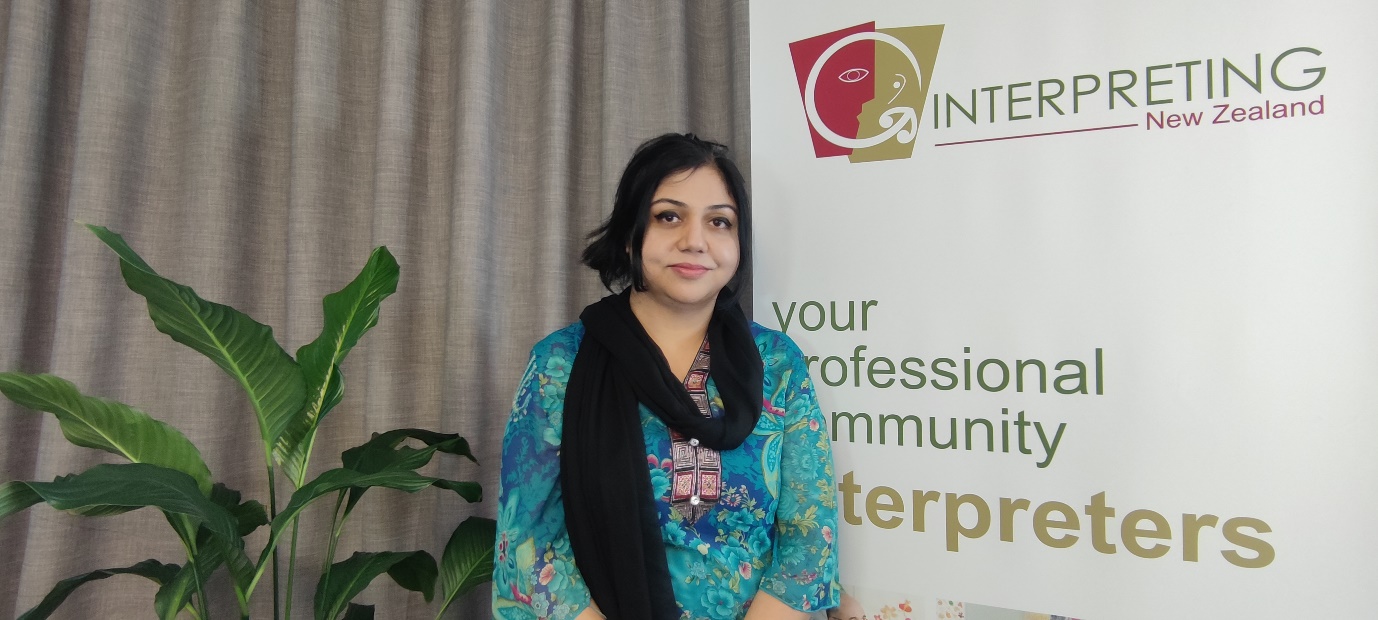 Kia Ora,My name is Sanam Mukhtar and I am the Regional Manager of Interpreting New Zealand for Nelson Marlborough. Today, I am writing to introduce Interpreting New Zealand to the wider community. Interpreting New Zealand is a not-for-profit incorporated society operating across New Zealand. It was established in 1993 as the Wellington Community Interpreting Service. We are a social enterprise (not government-funded), so we charge fees for providing interpreters, allowing us to keep investing in training. Interpreting NZ strives for people in New Zealand to have access to interpreting services of the highest professional and ethical standards. Our code of ethics and quality standards make us different from the other providers. We do not compromise on quality and run an annual evaluation that allows our customers to evaluate each and every on-site job that takes place in that particular month of the evaluation period. So far, our customer satisfaction results look great. We do it every year to improve our services and tailor the training opportunities for our interpreters to improve. We offer:24-hour, 7-day a week accessibility, including public holidays  a pool of trained, New Zealand-based interpreters who are familiar with local agencies, nuances of language and ways of working  approximately 75 community languages including New Zealand Sign Language    interpreters bound by a Code of Ethics ensuring confidentiality, impartiality and accuracy   on-site interpreting, particularly but not exclusively, in Wellington, Nelson, Christchurch, Dunedin and Auckland  telephone or video conference interpreting interpreters independent of both the user agency and the speaker of the language other than English  mandatory, comprehensive and high-quality training and assessment for all prospective interpreters  monitoring of the performance of the interpreters and provision of ongoing professional development  well-established community networks which enable the most culturally appropriate interpreter to be chosen for each situation  training for professionals in the effective use of interpretersI am here to help. Please reach out to me if you need further information. I am happy to share more details with you.   Best Regards,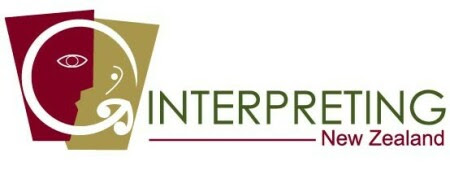 SANAM MUKHTARNelson Regional ManagerM: 022 412 0163 | Toll free: 0508 468 377Level 1, 72 Abel Smith Street | Wellington | 6041www.interpret.org.nz